Задания письменного кандидатского экзамена ИНХ СО РАН
по специальности «Неорганическая химия»
(весна 2018 года)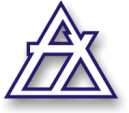 Задание 11. Объясните, почему азот при н. у. устойчив в виде двухатомных молекул, элементарный фосфор образует тетраатомные молекулы или полимерные цепочки, а мышьяк наиболее устойчив именно в полимерном состоянии (серый мышьяк, слоистая структура)? Как изменяется термодинамическая устойчивость в ряду соединений EH3 (E = элемент 15-й группы)? Укажите способы получения этих соединений для E = N, P, Sb.2. Сравните взаимодействие следующих реагентов, написав уравнение соответствующих реакций:а) простых веществ — белого фосфора и кремния — с концентрированным водным раствором NaOH;б) хлоридов ECl3 (E = P, Tl) с избытком концентрированного водного раствора Na2S.3. Изобразите формулы Льюиса (укажите резонансные структуры с преобладающим вкладом) для анионов N3–, PCO–, ONC–. Можно ли различить натриевые соли этих анионов (все бесцветные кристаллические вещества) по ИК-спектру? Аргументируйте.Задание 21. Напишите уравнения реакций (с указаниями условий их проведения), с помощью которых из природного хромита FeCr2O4 можно получить в виде индивидуальных соединений: (NH4)2Cr2O7; [CrCl3(THF)3]; [Cr2(OAc)4]; CrO2Cl2 (THF = тетрагидрофуран). Можно использовать электроприборы и катализаторы, а также любые реактивы, не содержащие хром.2. Для синтеза хромокалиевых квасцов в практикуме НГУ используют реакцию восстановления дихромата калия этанолом в сернокислом растворе. Напишите уравнение этой реакции. Почему в качестве исходного соединения не используют доступные соли хрома(III), например, хлорид хрома(III)?3. Для комплекса [Cr(2,2'-bipy)2Cl2]BF4 а) укажите, какие типы изомерии возможны для комплексного иона? б) Как можно получить раздельно (или разделить) эти изомеры? в) Для центросимметричного изомера изобразите распределение электронов по d-орбиталям (eg и t2g) центрального атома с позиций теории кристаллического поля и поясните, будет ли этот комплекс парамагнитным. д) Укажите, для какого из анионов — трис(оксалато)хромата(III) или гексацианохромата(III) — значение энергии расщепления октаэдрическим полем (Δо) больше?4. Определите кратность связи металл-металл в следующих комплексах: [Cp*Mo(CO)2]2; [W2(μ-PhCOO)2Cl2(PBu3)2];	[Mo2(µ-I)2I4(µ-dppm)2] (dppm = Ph2PCH2PPh2); [Mo2(µ-H)(µ-Cl)2Cl6]3–. Ответ подтвердите расчётами.Задание 3Допишите и уравняйте следующие реакции, протекающие в водных растворах при комнатной температуре. Второй (и третий) реагент предполагаются присутствующими в избытке. Напишите соответствующие уравнения (см. оборот).Ti + HCl (разб.) → …Na2S5 + H2O2 + H2SO4 (разб.) → …H2SeO4 (конц.) + HBr(конц.) → …Na2S2O3 + Cl2 → …Cl2 + Na2CO3 → …KClO3 + SO2 + H2SO4 (конц.) → …Cl2O6 + NaOH → …Na2S2O4 + NaI3 → …Tl2O3 + H2O2 + H2SO4 (разб.) → …SnBr4 + K2S (р-р) → …Cu2O + H2SO4 (разб.) → …Hg2(NO3)2 + KI (изб.) → …Задание 41. Изобразите энергетическую диаграмму молекулярных орбиталей в частицах N2, NO, CO, NO+. Определите кратность связи для всех случаев. Расположите эти частицы в ряд по возрастанию энергии связи. Как можно различить N2, NO, CO по их ИК-спектрам?2. Для молекулы CO объясните, с помощью диаграммы, где будет больше локализована электронная плотность связывающей π-орбитали: у атома углерода или кислорода? Приведите примеры соединений, в которых частицы N2, NO и CO выступали бы в качестве лигандов (для каждого как минимум 2 способа координации), и способы их получения.3. Одним из методов определения донорной способности фосфиновых лигандов является измерение сдвига частоты основного колебания ν(CO) в комплексах R3PNi(CO)3, где R3P — исследуемый фосфин. Объясните суть метода. Для комплексов с фосфинами PPh3, P(OMe)3, PCl3 волновые числа колебаний ν(CO) равны 2097, 2080, 2069 см–1. Сопоставьте каждому фосфину своё значение, ответ обоснуйте.Задание 51. Дана диаграмма Латимера для форм железа при pH = 0:Найти стандартный потенциал E°(FeO42– / Fe2+) в этих же условиях. 2. Приняв, что ПР(Fe(OH)3) = 3,72·10–40, ПР(Fe(OH)2) = 7,94·10–16, записать диаграмму Латимера форм железа для pH = 14.3. Гальванический элемент составлен из двух электродов: (а) платиновый электрод, погруженный в раствор 0,0774 М UO22+, 0,0507 М U4+ и 1,0·10–4 М HClO4; (б) серебряный электрод, погруженный в 0,1 л насыщенного раствора Ag2CO3 над 0,1 г Ag2CO3(тв). E°(UO22+/U4+) = 0,612 В, E°(Ag+/Ag) = 0,800 В, ПР(AgCO3) = 1,2·10–12. Определите катод и анод элемента, рассчитайте его ЭДС при 298 K. Качественно оцените, как изменится ЭДС элемента, если ко второму раствору добавить азотную кислоту до рН = 3. ЖЕЛАЕМ УДАЧИ!